
SPISAK SUDSKIH TUMAČA ZA GRAD LESKOVAC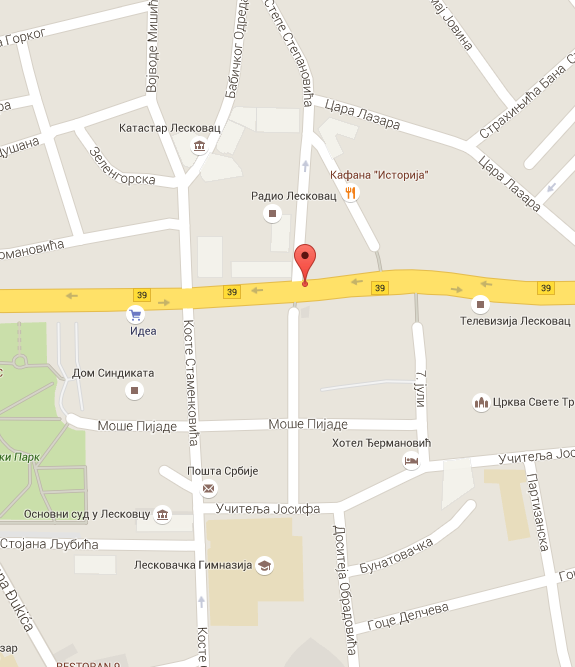 Sudski tumač za engleski jezik Leskovac
Sudski tumač za hebrejski jezik Leskovac
Sudski tumač za nemački jezik Leskovac
Sudski tumač za persijski jezik Leskovac
Sudski tumač za francuski jezik Leskovac
Sudski tumač za hrvatski jezik Leskovac
Sudski tumač za italijanski jezik Leskovac
Sudski tumač za japanski jezik Leskovac
Sudski tumač za ruski jezik Leskovac
Sudski tumač za latinski jezik Leskovac
Sudski tumač za norveški jezik Leskovac
Sudski tumač za mađarski jezik Leskovac
Sudski tumač za švedski jezik Leskovac
Sudski tumač za makedonski jezik Leskovac
Sudski tumač za španski jezik Leskovac
Sudski tumač za pakistanski jezik Leskovac
Sudski tumač za kineski jezik Leskovac
Sudski tumač za znakovni jezik LeskovacSudski tumač za bosanski jezik Leskovac
Sudski tumač za poljski jezik Leskovac
Sudski tumač za arapski jezik Leskovac
Sudski tumač za portugalski jezik Leskovac
Sudski tumač za albanski jezik Leskovac
Sudski tumač za romski jezik Leskovac
Sudski tumač za belgijski jezik Leskovac
Sudski tumač za rumunski jezik Leskovac
Sudski tumač za bugarski jezik Leskovac
Sudski tumač za slovački jezik Leskovac
Sudski tumač za češki jezik Leskovac
Sudski tumač za slovenački jezik Leskovac
Sudski tumač za danski jezik Leskovac
Sudski tumač za turski jezik Leskovac
Sudski tumač za finski jezik Leskovac
Sudski tumač za ukrajinski jezik Leskovac
Sudski tumač za grčki jezik Leskovac
Sudski tumač za holandski jezik Leskovac
Sudski tumač za korejski jezik Leskovac
Sudski tumač za estonski jezik LeskovacLokacijaBulevar Oslobodjenja bb, 16000 LeskovacInternetakademijaoxford.comTelefon069/4 – 5555 - 84Radno vreme8:00 AM – 5:00 PM
9:00 AM – 2:00 PM (Subotom)